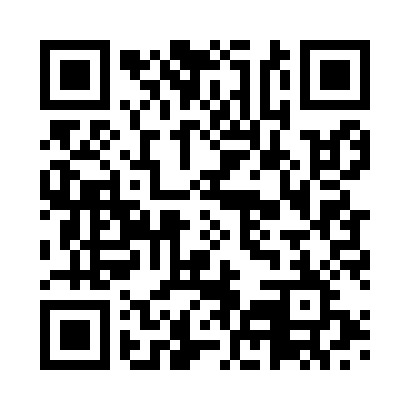 Prayer times for Hathras, Uttar Pradesh, IndiaMon 1 Jul 2024 - Wed 31 Jul 2024High Latitude Method: One Seventh RulePrayer Calculation Method: University of Islamic SciencesAsar Calculation Method: HanafiPrayer times provided by https://www.salahtimes.comDateDayFajrSunriseDhuhrAsrMaghribIsha1Mon3:595:2612:225:107:178:442Tue3:595:2612:225:107:178:443Wed4:005:2712:225:107:178:444Thu4:005:2712:225:107:178:445Fri4:005:2812:225:107:178:446Sat4:015:2812:235:107:178:447Sun4:015:2812:235:107:178:448Mon4:015:2912:235:107:178:449Tue4:025:2912:235:117:178:4410Wed4:025:3012:235:117:178:4411Thu4:035:3012:235:117:168:4412Fri4:035:3112:245:117:168:4413Sat4:035:3112:245:117:168:4414Sun4:045:3212:245:117:168:4415Mon4:045:3212:245:117:158:4316Tue4:045:3312:245:117:158:4317Wed4:055:3312:245:107:158:4318Thu4:055:3412:245:107:148:4319Fri4:065:3412:245:107:148:4220Sat4:065:3512:245:107:138:4221Sun4:065:3512:245:107:138:4222Mon4:075:3612:245:107:138:4123Tue4:085:3612:245:107:128:4124Wed4:085:3712:245:107:128:4025Thu4:095:3712:245:097:118:3926Fri4:105:3812:245:097:108:3827Sat4:115:3812:245:097:108:3828Sun4:115:3912:245:097:098:3729Mon4:125:4012:245:097:098:3630Tue4:135:4012:245:087:088:3531Wed4:145:4112:245:087:078:34